Petaluma Council, August 28, 2019, Meeting #2 Sonoma County Junior College District (SCJCD), Santa Rosa Junior College (SRJC) 680 Sonoma Mountain Pkwy, Petaluma, CA 9495Petaluma Campus, Richard Call Building, PC 602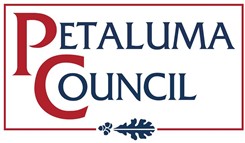 3:00PM-4:00PMAdvisor Signature:  				 Advisor Timestamp: 	/ 	/	/		 Link for SGA FacebookPursuant to Government Code 54957.5: Supplemental materials distributed less than 72 hours before this meeting to a majority of the Petaluma Council will be made available for public inspection at this meeting and via email request. Materials prepared by Petaluma Council Officers and distributed during the meeting are available for public inspection at the meeting or after the meeting if prepared by some other person. In the event a quorum of the Petaluma Council is not present, a “planning workshop” will continue with the Petaluma Council members present and other stakeholders who are present. No action of the Petaluma Council will be taken during a planning workshop.Call to Order & Roll Call: Start time: 2:58pm Quorum: 5/5(STATUSES: Present, Teleconferenced, Late, and Absent)Approval of the Current Agenda & Past Meeting Minutes:At this time the Petaluma Council shall review and approve the Agendas and Minutes -making additions and deletions as recommended.ApprovedPublic Comments (5 minutes per speaker, 15 minutes er topic):No public commentsAt this time, members of the public may address the Petaluma Council. Those who wish to speak shall provide the Minute-Taker with their name and contact information before speaking; this information shall be noted in the minutes. No questions from theClub Activation & Deactivation and Petaluma Council member Appointments & Removal:A. A motion may come forward to activate/deactivate Petaluma clubsPetaluma Baha’i ClubPetaluma Student Ambassador ClubPetaluma Student Gaming ClubBlack and Brown UnionAbby moves to activate all clubs but Student Gaming Club, Celina seconds. Student Gaming Club postponed to next meeting.At this time the Petaluma Council may Activate or Deactivate Petaluma Clubs, if they have their paperwork in order. When possible such activations and deactivations shall be Agendized before the Petaluma Council meeting.Information Items (Reports, Discussion & Communications from the Floor):(DNM: Due Next Meeting, Standing: Standing Goal, ASAP: Urgent Goal, !: Late)Old Business:New Business:A. A motion may come forward to fund Petaluma Welcome Week up to $1,800 for food and entertainment.Lead:Fund Amount: $1,800Budget Line: Student Life Committee Petaluma Motion: Abby	Second: CelinaThere’s a lot of money that can be spent this year because our budget has almost doubled. Meea has gone mostly-all-out for this Welcome Week. There will be an obstacle course on campus, we’re getting burritos from Chunky’s next door; we’re expecting 125 people. There will be a barbecue on Thursday will hot dogs and hamburgers. We’re hoping to pay Walter to DJ. The rock wall be free on Thursday. We expect to spend less than $1800 but wanted to have some wiggle room just in case.7/7 motion carriesDiscussion:Student Government Assembly, SGA, 2019-2020 Budget. Approved budget and funding requests.We have three budget lines, Petaluma Student Life ($7000), Petaluma Clubs ($5000) and the Petlauma Trust Account (unknown amount). Adjournment: 3:30pmThe SRJC Petaluma Council does not discriminate on the basis of disability in the admissions or access to, or treatment of oremployment in, its programs or activities. The appropriate disability-related aids or services, including printed information in alternate formats, that enable persons with disabilities to participate in public meetings are available by contacting the Student Affairs Office at (707) 527-4424, Santa Rosa Junior College 1501 Mendocino Avenue, Santa Rosa California 48 hours prior to the meeting.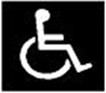 [Government Code Section 54953.2, & Americans with Disabilities Act of 1990 (42 U.S.C. Sec. 12132)Section 202]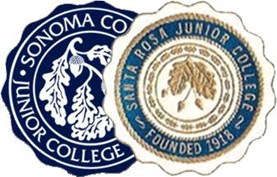 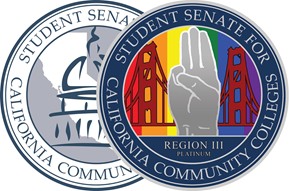 SGA POSITIONNAMEATTENDANCEVice President of Clubs - PetalumaVacantVice President of Student Life - PetalumaMeea McMathPresentVice President of Marketing -PetalumaLivier De La TorrePresentCo-AdvisorToni BacigalupaPresentAdvisorDeb ZicconeExcusedCLUB NAMEREPRESENTATIVEATTENDANCEPetaluma Communications ClubJacqueline BrevikPresentPetaluma Queer Student UnionAbigail (Abby) HarrodPresentNSLS (National Society ofLeadership and Success)Celina VentanillaPresentOfficer/Club NameReportVP of Clubs: VacantVP of Student Life: Meea McMathVacant position for director of clubs in Petaluma. We need someone to fill this position. If anyone wants to come forward with anyone they know or reach out to their friends, please do! This is a yearlong position, we can bring folks up to speed and help you learn about your duties Please talk to your friends and encourage them to join student government. Next week September 3 – 5 is Petaluma Welcome Week, please tell everyone to come on the 4&5 from 11am-2pm, on Tuesday we’ll be doing a night event from 5pm-9pm. On Tuesday we’ll be doing information and table set up, Walter will be deejaying, Student Services will be tabling. Thursday is Club Day, please come table! There will be a bounce house and rock climbing wall. Let Meea know if you want to table.Officer/Club NameReportVP of Marketing: Livier De La TorrePlease make sure you let Meea know what you want to do for Club Day. Petaluma Communications Club: Jacqueline BrevikThey’re having monthly meetings the first Tuesday of every month, their next meeting is on the 3rd 3-4pm in PC 658.Petaluma Queer Student Union: Abigail HarrodTheir first official club meeting is on the 4th in Our House from 11:30am-1pm, they’ve had unofficial meetings the last few weeks and it’s been great to see new faces. NSLS (National Society of Leadership and Success): Celina VentanillaTheir first orientation day is September 6 at 1:00pm, on the first floor of the Call Building. Their second orientation date is September 13 at 6:00pm in the same room.Baha’i Club: KenThey’ll look to see if they can table next Thursday.Petaluma Student Ambassadors Club: StefThey’ll most likely be working the event and maybe we’ll do a lost and found sale.Black and Brown Union: WalterThey’ll have their first meeting next Wednesday, 4-5pm, in Our House, PC 116. They’ll try to table next week.Advisor: Toni Bacigalupa AlbaumConstruction fences are going up around campus on Tuesday, please look at signage around campus for current food options (and isit the food pantry!). LumaFest is October 19th, mark your calendars and get ready to fundraise!